Отчет о мероприятиях, приуроченных к празднованию Дня добровольцаВ соответствии с письмом Федерального агентства по делам молодёжи (Росмолодёжь) в период с 4 по 5 декабря 2020 года в Ярославской области проводится  марафона @МЫВМЕСТЕ, приуроченный  к празднованию Дня добровольца.Наша школа приняла участие в Марафоне и   провела   следующие мероприятия:- классные часы, посвящённые добровольчеству (волонтёрству) на тему  «Добрая воля – добрые дела – добрая жизнь!»;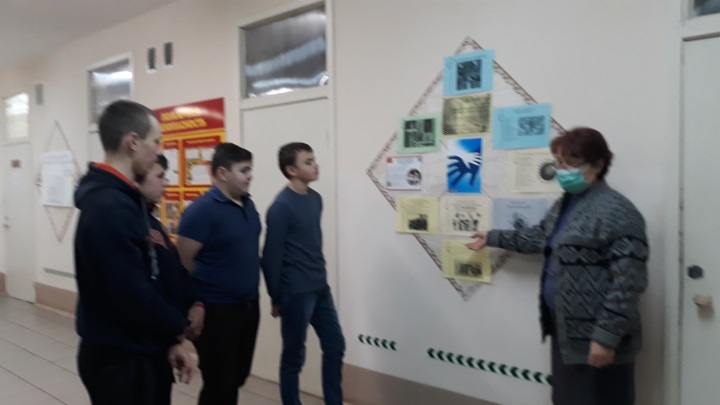 - просмотрели  видеофильма «Я – волонтёр» ;- разместили на информационном стендах информацию о волонтёрских объединениях (отрядах), акциях.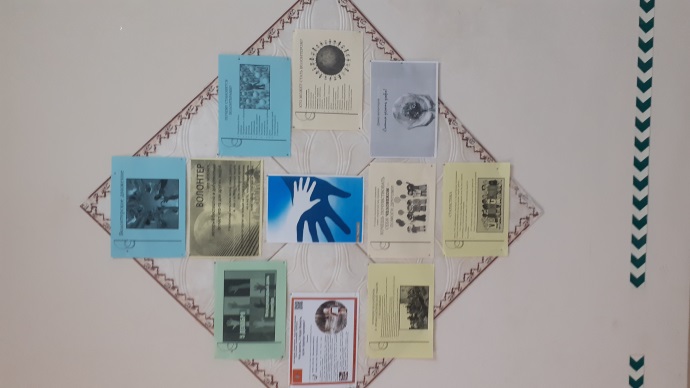 